Сценка ко  Дню Матери.Сыновья.Дейтвующие лица:3 женщины, 3 мальчика, старичок, автор.Оборудование:Колодец, вёдра, «камешек» для старичка.Автор   -  Две женщины брали воду из колодца. Подошла к ним третья. И старичок на камешек отдохнуть пришёл. Вот говорит одна женщина другой.Первая женщина - Мой сынок ловок да силён, никто с ним не сладит. Вторая женщина -  А мой поёт как соловей. Ни у кого такого голоса нет. Автор   -  А третья молчит. Первая женщина - Что же ты про своего сына ничего не скажешь? Третья женщина -  Что же сказать,  ничего в нём особенного нет. Автор - Вот набрали женщины полные вёдра воды и пошли. А старичок за ними. Идут женщины, останавливаются. Болят руки, плещется вода, ломит спину ( в это время женщины останавливаются, ставят вёдра, потирают руки, трогают руками спину). Вдруг навстречу три мальчика выбегают. Один через голову кувыркается, колесом ходит. Любуются им женщины. ( в это время на сцену выбегает первый  мальчик и делает колесо).Другой песню поёт – соловьём заливается ( в это время идёт навстречу женщинам второй  мальчик и поёт песню, проходит мимо них.) Заслушались женщины. . А третий к матери подбежал, взял у неё вёдра тяжёлые и потащил. ( в это время выходит третий мальчик и забирает вёдра).Вторая женщина говорит старичку -  Ну что? Каковы наши сыновья? Старичок -  А где же они? Я тут  только одного сына вижу.   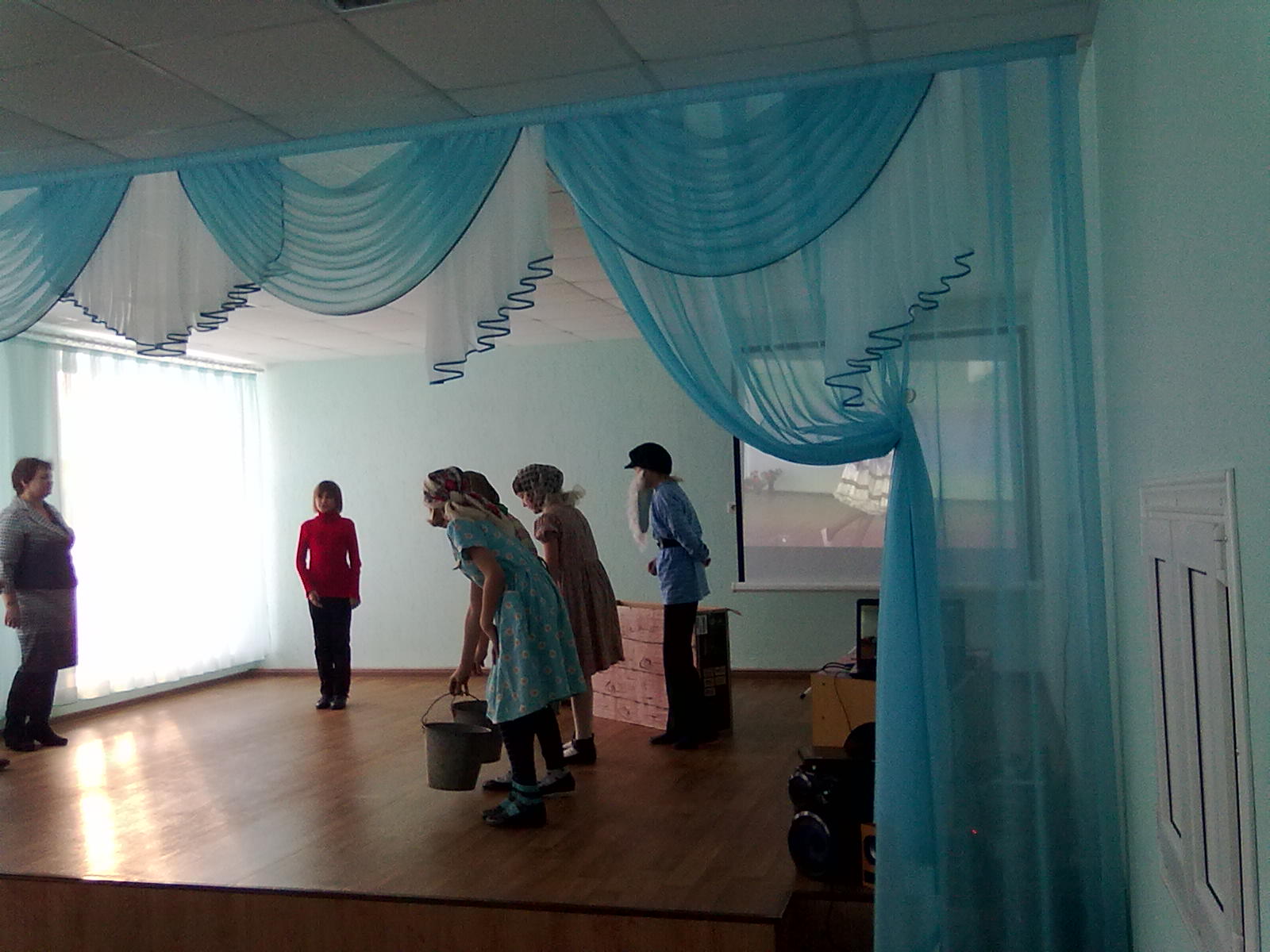 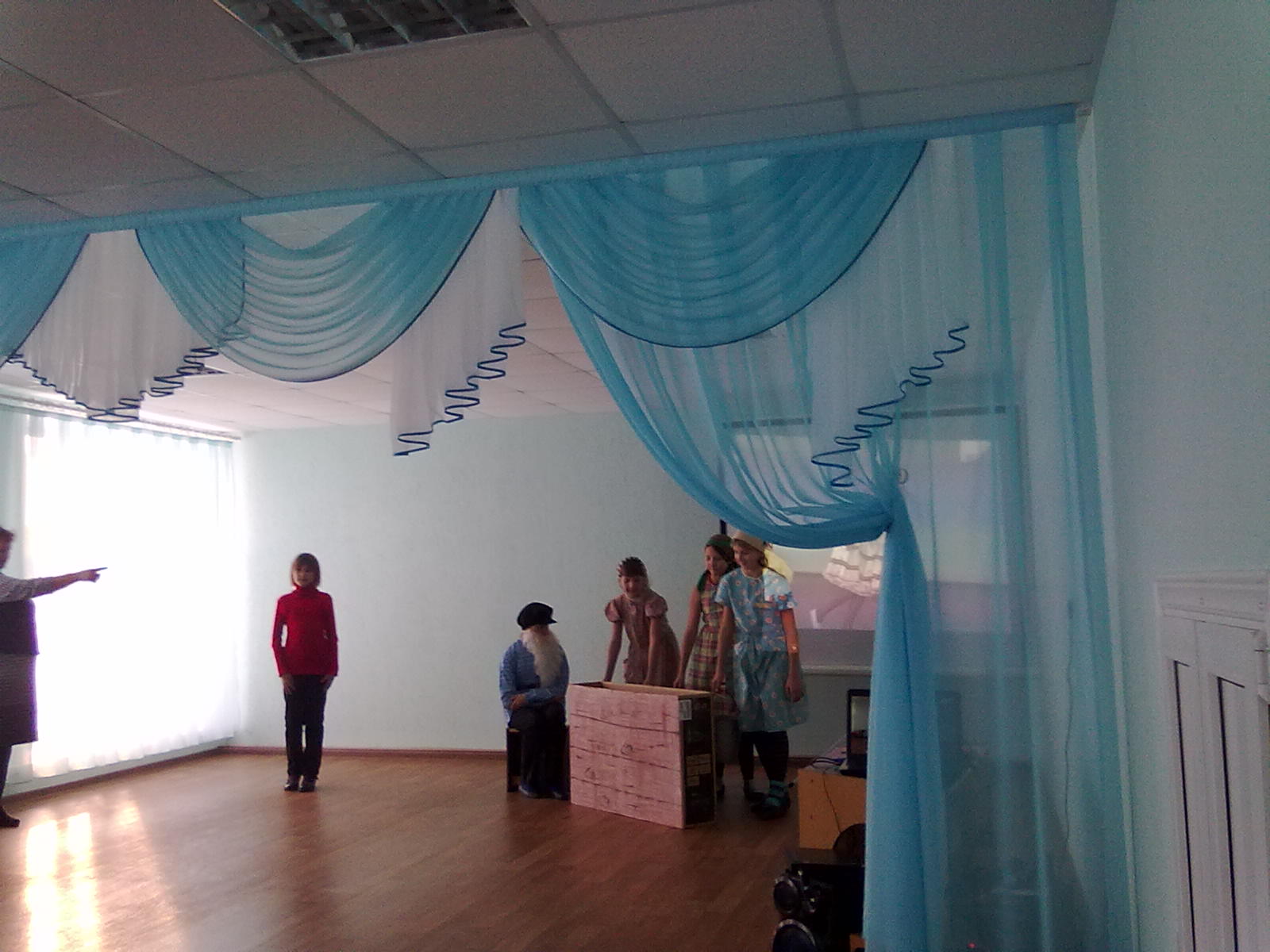 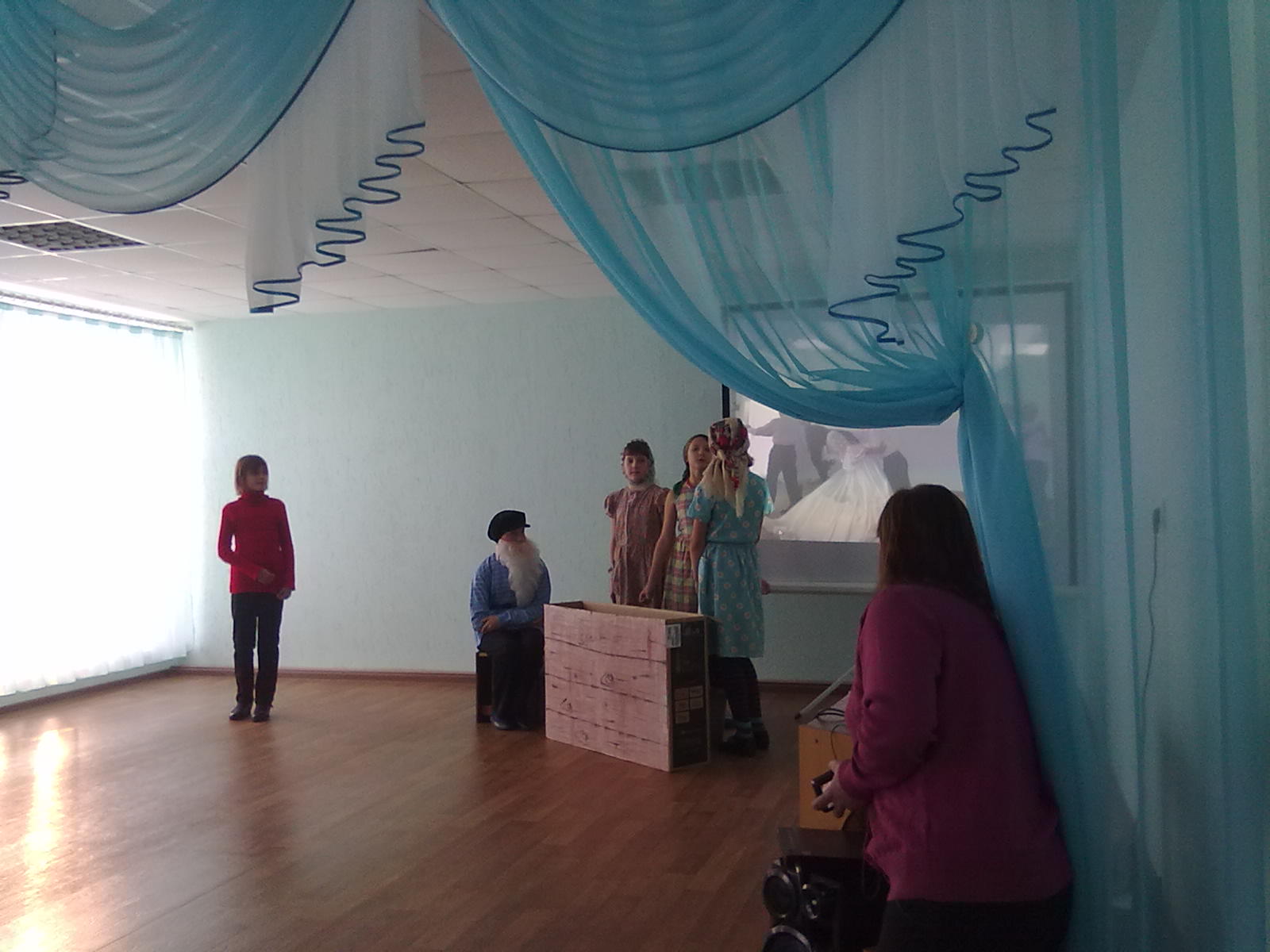 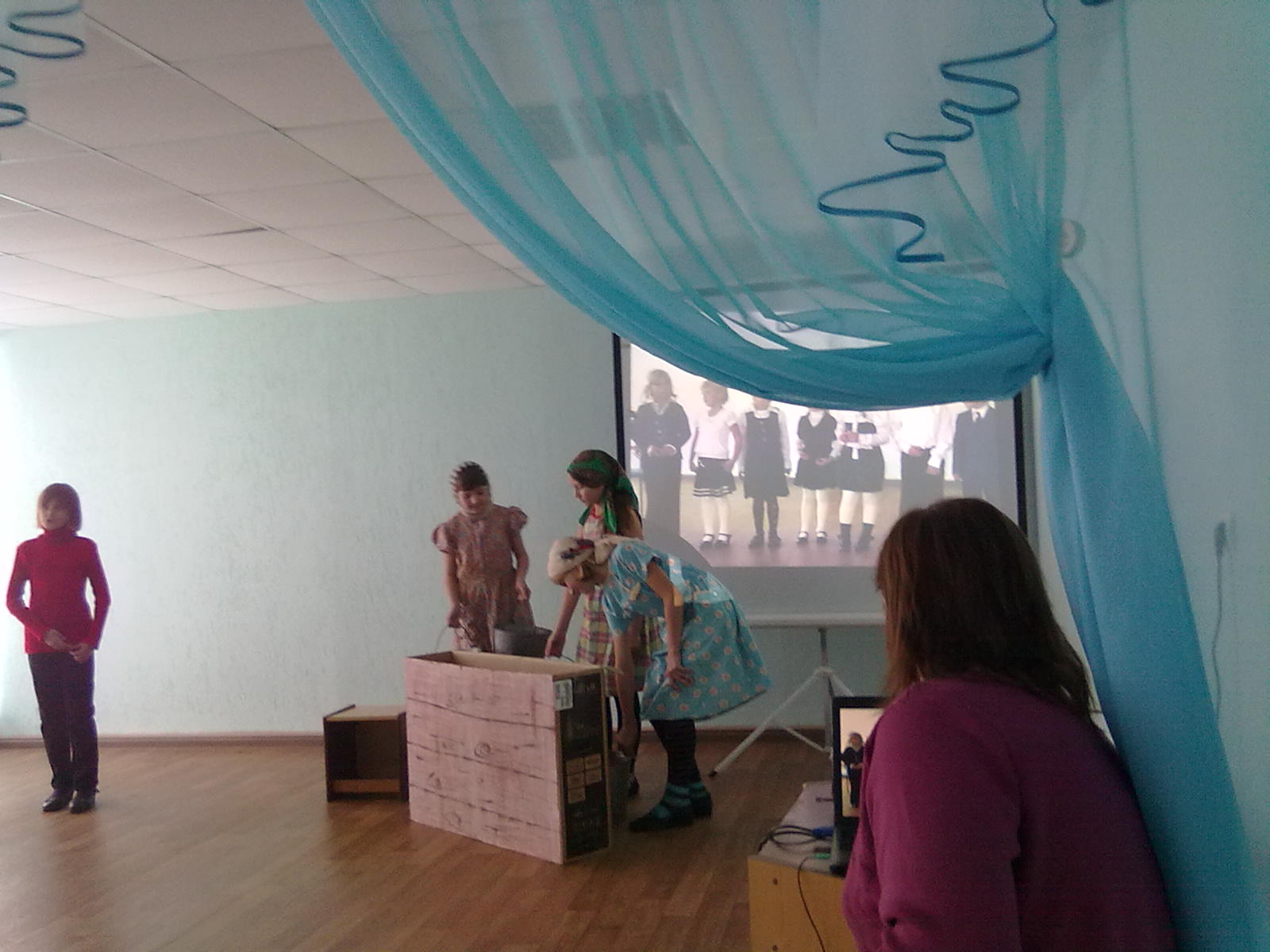 